	ROYAL OAK INTERNATIONAL SCHOOL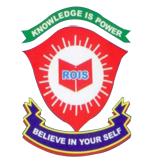 SR. SEC. CBSE AFFILIATEDHOLIDAY HOME WORK (SESSION 2018-19)Class XIIName ____________________        Roll No. __________        Sec._______Please note the following :Summer vacations will commence from 28th May 2018(Monday) till 29th June 2018(Friday) both days inclusive.The school will re-open on 2nd  July, 2018(Monday)Schedule for the submission of HHW for all class is as follows :		English				:	06/07/2018		Hindi/IP				:	09/07/2018		Maths				:	10/07/2018CS/Accounts/Socio/Bio.		:	11/07/2018Phy/B.St./P.Sci			:	12/07/2018Chem./Eco.				:	13/07/2018WISHING YOU ALL A VERY FRUITFULL AND ENJOYABLE VACATIONHAPPY HOLIDAYS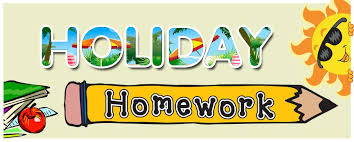 EnglishRead the novel THE INVISIBLE MAN and attempt the assignment covering 1-10 chapters in Literature notebook: 1. H.G. Wells has called Mrs .Hall’s guest ‘A Strange Man’ in the first chapter . Do you agree? 2. What explanation did the stranger give Mrs. Hall for coming to Iping and confining to a dark room? 3. Describe the meeting of Teddy Henfrey with the stranger. What seeds of suspicion did he sow in Mr. Hall's mind about the guest? 4. Describe the incident when the stranger was bitten by Fearenside's dog. What was the conclusion drawn about the stranger after this? 5. Why was Cuss so keen to see the stranger? Describe his encounter with the stranger. 6. Do you find the burglary at the vicarage humorous? What traits of the Buntings’ character impress you? 7. Discuss with reference to the furniture hurling episode when the Halls examine his room presuming him to be absent. 8. Mr. Bobby Jaffers, the village constable was a brave man. Discuss in light of the episode when he arrived at the inn. 9. Describe in detail the circumstances that led to the unveiling of the stranger? 10. Describe Thomas Marvel’s first meeting with the Invisible Man. 11. What was the purpose of Mr. Marvel’s visit to the “Coach and Horses”? 12. Compare and contrast the character of Mr. and Mrs. Hall.       2.  Collect newspaper cuttings related to given topics and paste it in your text notebook A. Classified advertisements (Minimum 5 in each category) *Sale/Purchase of property and household items *To-let and Wanted on Rent *Sale/Purchase of Vehicles - Two wheelers/Four wheelers *Situation Vacant and Wanted (job required) *Matrimonials*Missing Person/Thing/Pet B. Commercial/Display advertisement (Minimum 2 in each category) * Launching of a product  *Off Season Sale * Opening of Coachingcentres/Boutique/Showroom        3.  Formal Invitations (marriage/birthday /house warming ceremony etc and school function) – (one in each category) Posters ( Social issues) – ( Minimum 1 in each category) Road Safety, Terrorism, Self Defence, Woman       Empowerment, Environment, Consumer Awareness, Awareness about Diseasesfganh1½ fuEufyf[krfo’k;ksaijvuqPNsnfyf[k,&laLd`fr dh okfgdkgekjhHkk’kkf”k{kkdkcnyrkLo:ivkj{k.k% fdrukmfprfdrukvuqfpr2½ fuEufyf[krfo’k;ksaijyxHkx 150 “kCnksaesavkys[k fyf[k,&c<+rhjsynq?kZVuk,¡   2- grk”kkesavk”kk dh fdj.k3½ gkyghesaviusn~okjk i<+h iqLrd dh leh{kkdhft,A4½ yxHkx 150 “kCnksaesaQ+hpjfyf[k,&cPpk i<+sxkrksns”k c<+sxkA5½ ¼1½ viusfon~;ky; ds [ksy&lIrkgij ,d izfrosnurS;kjdhft,A   ¼2½ eagxkbZ ds dkj.kfnu&izfrfnuO;ogkjesavkusokyhoLrqvksadhdhervkdk”kdksNwrhtkjghagSAblfo’k; ijizfrosnufyf[k,A6½ fizaVek/;erFkklaikndh; tulapkj dh bufo/kkvksaijfiNys 10 o’kksZaesavk, yxHkx 15&15 iz”uksa ds mRrjfy[ksaA7½ nksvifBrdkO;ka”krFkknksvifBrxn~;ka”kfyf[k,AuksV&lHkhdk;ZviuhO;kdj.kiqfLrdkesadjusgSa A Maths1. Practice all the examples and miscellaneous example and miscellaneous exercise questions of N.C.E.R.T and NCERTexemplar with concepts . (i)matrices(ii) Determinant(iii)  Probability(iv)Trigonometric Function(v)Linear Programming Problem (vi) Vector  And(vii)Three Dimensional GeometryDo  following in separate holiday homework notebook.ScienceSubject –BiologyCollect the reports on allotted Investigatory projects and work out on them.Assignment: (Value Based Questions)Q1. A researcher attempts  making apomicts of hybrid seeds.a. What are the advantages of this attempt?b. How does it occur naturally in mango?c. How do you think this experiment will help the farmer?Q2. The application for admission of a school student was rejected because the mother was HIV positive. Justify the decision of the school giving relevant reasons.Q3. Mrs. and Mr. Gupta want to know the sex of their unborn child. He doctor refused to comply tothis request.a. Justify the doctor’s decision.b. Explain sex determination in man. .Q4. A lady died due to complication in pregnancy in a hospital where MTP was not legalized.a. Do you think the decision of the hospital was correct?b. What are the situations where MTP can be advised?Q5. According to a survey, at least 10% of Indian couples suffer from infertility and we have so many orphaned and destitute children, who would probably not survive till maturity, unless taken care of. A counselor advised an infertile couple to adopt a child.a. Why did the counselor give such an advice?b. List any two methods to treat infertility.Q6. Some young mothers hesitate to breast their children. Is it biologically and ethically correct on their part? What is the significance of mother’s milk?Q7. Due to increased health facilities and better living conditions human population is growing at an exponential rate.a. Is it morally correct for one species to grow at this rate? Justify your answer.b. Describe one natural method and one irreversible le method of contraception.Q8. People suffering from hepatitis B of HIV are advised to use a contraceptive method to prevent STD.a. Name the method.b. List the symptoms of STDc. What is the human value from using this method?Q9. What is the special feature of sporopollenin in a pollen grain? What life skill can you learn fromthis?ChemistryExamples, Intext questions and exercise questions of The Solid State, Haloalkanes and Haloarenes, Alcohols, Phenols and Ethers, Aldehydes, Ketones and carboxylic acidsInvestigatory project- SynopsisPhysicsGENERAL INSTRUCTIONS: All questions are compulsory. Students are required to do this assignment in their class notebook. Students are required to make one project on any topic from the prescribed Syllabus mentioned in the practical book.Q1. Draw an equipotential surface: (a) In a uniform electric field (b) For a point charge <0.Q2.How will the capacitance of a capacitor change when a dielectric slab is introduced betweenthe plates of a capacitor? Q3. How does the resistivity of a conductor depend upon the number density of free electrons and temperature? Q4. Show mathematically that the potential at a point on the equatorial line of an electric dipole is zero. Q5. A hollow metal sphere of radius 5cm is charged such that the potential on its surface is 10V. What is the potential at the center of the sphere? Q6. A charge of 12 C is given to hollow metallic sphere of radius 0.1m. Find the potential at (i) the surface of the sphere (ii) center of the sphere. Q7. Calculate the Coulomb force between a proton and an electron separated by 0.8 x 10-15 m. Q8. Calculate the Value of electric field exactly balancing the weight of an electron. Q9.Two capacitors 3 farad & 6 farad are connected in series with a 6 V battery. Which one will have higher potential? Q10. Calculate the net capacitance of the given network, if each capacitor is 5 microfarad.alsocalculate  charge on each capacitor .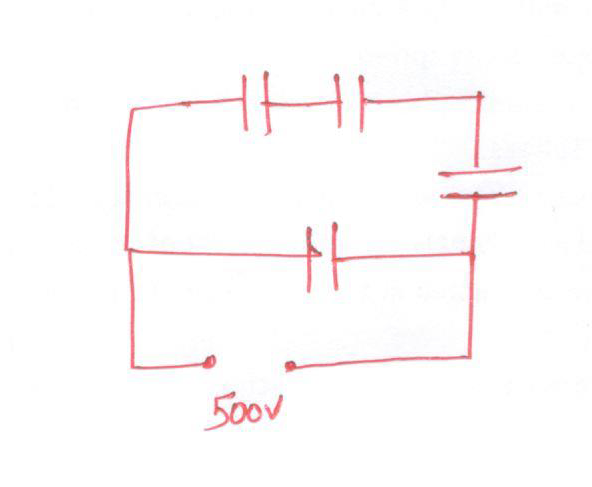 Q11. If the plates of a charged capacitor are further separated while the capacitor is still connected to the charging battery, what will happen to the energy? Q12.   The V-I graph for two metals is shown below. Which one will have higher resistivity?Q13. How does a torque affect the dipole in an electric field? Q14. 27 drops of same size are charged at 220V each. They collapse to form a bigger drop. Calculatethe potential of the bigger drop. Q15. Draw a plot showing the variation of electric field & potential with distance due to a point charge. Q16.A wire of resistance 5 ohm is drawn out so that its length is increased to twice its original length. Calculate its original resistance. Q17. A lamp of 100 W works at 220 volt calculate its resistance & current capacity? Q18. Why are thick copper wires used as connecting wire? Q19. Why is the use of a potentiometer preferred over that of a voltmeter for measurement ofE.M.F of a cell?Q20. Define resistivity of the material of a wire. State its S.I. unit. Q21. The storage battery of a car has an E.M.F. of 12 V. If the internal resistance of the battery is 0.4  ohm, what is the maximum current that can be drawn from the battery?Q22.  Examples of chapter 1,2,3,4of NCERT Book . Q23.  Exercise of chapter 1,2,3,4of NCERT Book. Q24.  Complete your Lab Notebook . Q25.  Provisional UT for Chapter 1,2,3,4 of NCERT Book Political Science       General Instructions (1) All the questions to be answered in your Class Notebook. (2) Answer the questions as per the weightage of the questions.A. Answer the Following QuestionsKnowledge Based Questions Q1. Write a short note on NATO.								               2 Q2. Name any two agreements signed by the two superpowers with respect to arms control Strategy. 	2Q3. Name the founder leaders of NAM.                                                                                                                 	2 Q4.When was then Berlin wall built? What does it symbolize? 						2Understanding Based Q5. Why did the super power need allies? 								4Q6. How can you say that NAM is neither isolationism nor neutrality? Explain.				4 Q7. Who was Boris Yeltsin? How was democracy and capitalism installed in Soviet Union?		4 Q8. What is termed as ‘triangular conflict’ in Nepal’s struggle for democracy? 				4Application Based Q9. ‘The First Gulf War revealed vast technological gap between the US military and that of other States’. Comment.												6B Collect the  Information on and write it on A-4 size sheets in a folder.1.R.No-1 to 5(a) J.L. Nehru (b) Ahmed Sukarno (c) Kwame Nkrumah (d) Joseph Briz Tito (e) Gamal Abdul Naseer2.R.No-6 to 10NAM: Formation, Aims and objectives, Relevance in the Unipolar world 3. R.No-11 to 14NationalPolitical Parties of India: a) Names, Formation b) Aims and Objectives ACCOUNTANCYDO FOLLOWING QUESTION IN SEPARATE NOTEBOOK NAME HOLIDAY HOMEWORKQ1. A and B are partners sharing profits and losses in the ratio of 3:1. Their capitals at the end of the financial year 2016-17 were Rs 6,00,000 and Rs 3,00,000. During the year 2016-17, A’s Drawing were Rs 80,000 andthedrawing of B were Rs 40,000, which had been duly debited to partner’s capital accounts. Profit before charging interest on capital for the year was Rs 80,000. The same has also been credited in their profit sharing ratio. B has brought additional capital of Rs 70,000 on October 1,2016. Calculate interest on capital @ 12% p.a for the year 2016-17.Q2.  Shiv and Hari entered into partnership on 1st Arpirl,2015 contributing Rs 5,00,000 and Rs 2,00,000respectively. Hari also introduced Rs 1,00,000 as additional capital on 1st July, 2015. They agreed to share profits and losses in the ratio of 3:2. Following information is provided regarding the partnership :(i) Shiv and Hari, each are allowed a salary of Rs 5,000 per quarter.(ii) Interest is to be allowed on Capitals @ 8% p.a. and charged on drawing at 10% p.a.Drawings of Shiv and Hari during theyear were Rs 12,000 and Rs 10,000 respectively. Profit as at 31st March, 2016 before the above mentioned adjustments was Rs 1,96,000.Prepare :(i) Necessary journal entries relating to appropriation of profits, (ii) Profit and Loss Appropriation A/c, and  (Profit- Rs 95,100)(iii) Partner’s Capital A/cs.Q3.  A and B are partners sharing profits in the ratio of 3:2, with Capitals of Rs 5,00,000 and Rs 3,00,000 respectively. Interest on Capital is agreed @ 6% p.a. B is to be allowed and annual salary of Rs 60,000. During the year 2016-17, the profits prior to the calculation of interest on capital but after charging B’s salary amounted to Rs 1,80,000. Calculation of interest on capital but after charging B’s salary amounted to Rs 1,80,000. A provision of 5% of the profit is to be made in respect of commission to the Manager.Prepare profit and Los Appropriation account showing the distribution of profit and the partners capital account for the year  ending March 31, 2017(Profit – Rs 1,20,000)Q4.  The partnership agreement of Maneesh and Girish provides that 	(i) Profits will be shared equally.	(ii) Maneesh will be allowed a salary of Rs 400 p.m.	(iii) Girish who manages the sales department will be allowed a commission equal to 10% of the net profit                  after allowing Maneesh’s salary.	(iv) 7% interest will be allowed on partner’s fixed capital.	(v) 5% interest will be charged on partner’s annual drawings.	(vi) The fixed capitals of Maneesh and Girish are Rs 1,00,000 and Rs 80,000 respectively. Their annual                   drawings wereRs 16,000 and Rs 14,000 respectively. The net profit for the year ending March 31,2016                  amountedtoRs 40,000.Prepare firm’s Profit and Loss Appropriation Account. (Profit Rs 20,580)Q5.  Calculate the interest on drawings of Mr. Arun @ 10% p.a for the year ended 31st March, 2017 in each of the           following alternative cases :Case (a) If he withdrew Rs 5,000 p.m. in the beginning of every monthCase (b) If he withdrew Rs 5,000 p.m.at the end of every month.Case (c)If he withdrew Rs 5,000 pm during the yearCase (d) If he withdrew Rs 60,000 during the yearCase (e) If he withdrew as follows :		1stJune , 2016			Rs 20,000		31stAugust , 2016		Rs 10,000		31st October, 2016		Rs 18,000		1st Feb, 2017 			Rs 12,000Case (f) If he withdrew Rs 15,000 in the beginning of each quarter,Case (g) If he withdrew Rs 15,000 at the end of each quarter’Case (h) If he withdrew Rs 15,000 during the middle of each quarter.Q6. A and B are partners sharing profits and losses in the ratio of 2:1. A is a non-working partner and has contributed Rs 12,00,000 as his capital. B is a working partner. The partnership deed provides for interest on capital @ 10% p.a. and salary of Rs 7,500 per month to the working partner. The net profit for the year ended 31st March, 2016 before providing for interest on capital and salary amounted to Rs 70,000. You are required to show the distribution of profit.(Ans.- A’s Interest on Capital -40,000, B’s Salary -30,000) Q7.  A and B are partners sharing the profits and losses in the ratio of 3:2 with capitals of Rs 2,00,000 and Rs 1,00,000 respectively. Show the distribution of profits in each of the following alternative cases :Case (i) If the partnership deed is silent as to the Interest on Capital and the profit for the year are Rs 50,000.Case(ii) if the partnership deed provides for Interest on Capital @ 8% and the losses for the year are Rs 50,000.Case (iii) If the partnership deed provides for Interest on Capital @8% p.a and the profit for the year are Rs 50,000.Case (iv) If the partnership deed provides for Interest on Capital @ 8% p.a and the profits for the year are Rs 15,000.Case (v) If the partnership deed provides for Interest on Capital @ 8% p.a even if it involves the firm in loss and the                profits for the year are Rs 15,000. Q8.   A, B , C and D are equal partners in a firm. Their capitals on 1st April, 2015 were Rs 50,000; Rs30,000 ;Rs 25,000 and Rs 15,000 respectively. After closing the accounts for the year ended 31st March, 2016 it was discovered that according to the partnership deed interest @ 10% per annum on partner’s Capital was not provided before distribution of profits. It was agreed among the partner to make adjusting entry at the beginning of the next year rather than to alter the balance Sheet. Pass the necessary journal entry assuming that the capitals are not fixed. (Ans. C’s Capital (Dr.)-500, D’s capital A/c-1,500, Cr. A’s Capital-2,000)Q9.  X, Y and Z are partners sharing profits and losses in the ratio of 3:2:1. After the final accounts have been prepared, it was discovered that interest on drawing had not been taken into consideration. The interest on drawing of partners amounted to X Rs 2,550, Y Rs 1,850 and Z Rs 1,000. Give the necessary adjusting journal entry.(Ans.  Dr. Y’s Capital A/c-50 , Z’s Capital A/c-100 and X’s Capital A/c-150)Q10.  The net profit of a firm for the year ended 31st March, 2017, was Rs 30,000, which has been duly distributed amongst its three partners A, B and C in their agreed proportions of 3:1:1 respectively. It was discovered on 10th April, 2017 that the undermentioned transactions were not passed through the books of accounts ofthe firmfor the year ended 31st march, 2017, which stood duly closed on that date :(a) Interest on capital at 10% p.a.(b) Interest on drawings: A Rs 350; B Rs 250; C Rs 150.(c)Salary of Rs 5,000 to A and Rs 7,500 to B.(d)Commission due to A on a special transaction, Rs 3,000The capital accounts of the partners on 1st April, 2016 were: A Rs 25,000; B Rs 20,000; C Rs 15,000.You are required to suggest a journal entry to be passed on 10th April, 2017 which will not affect the Profit and Loss Appropriation Account of the firm for the year ended 3s1t March, 2017 and at the same time will rectify the positionof the partners.(Ans. Dr. A’s Capital A/c- 2,300, C’s Capital A/c-2,800 and B’s Capital A/c- 5,100)Q11. X , Y and Z were partners in firm. On 1st April, 2016 their capitals stood at Rs 6,00,000, Rs 4,00,000 and          Rs 2,00,000 respectively. As per provision of the partnership deed :(i) Y was entitled for commission of Rs 12,000 p.a.(ii) X was entitled for a salary of Rs 1,200 per month.(iii) Partners were entitled to interest on Capital @ 8% p.a.(iv) Profits were to be shared in the ratio of Capitals.Net profit for the year ended 31.03.2017 was Rs 4,22,400 which was distributed equally, without taking into consideration the above provision. Showing your working clearly, pass necessary adjustment entry for the above.(Ans. Dr. Z’s Capital A/c-74,500 and Cr. X’s Capital A/c – 71,600 , Y’s Capital A/c -3,200)Q12.  A, B and5 C are partners in a firm sharing profits and losses in the ratio of 2:3:5. Their fixed capitals were Rs 15,00,000, Rs 30,00,000 and Rs 60,00,000 respectively. For the year ended 31st March, 2014 interest on capitalwas credited to them @ 12% instead of 10%. Pass the necessary adjustment entry.(Ans. Dr. C’s Current A/c -15,000 , Cr. A’s current A/c-12,000  B’ current a/c-3,000)Q13.  On March 31, 2014 the capital accounts of Elvin, Monu and Ahmed after making adjustments for profits,           drawings, etc. were as , Elvin—Rs 80,000; Monu---Rs 60,000; and Ahmed --- Rs 40,000. Subsequently, it was         discovered that interest on capital and interest on drawing had been omitted. The partners were entitled to         interest on capital @ 5% p.a. the drawings during the year were : Elvin--  Rs 20,000; Monu—Rs 15,000; and        Ahmed –Rs 9,000. Interest on drawing chargeable to the partners was Elvin—Rs 500; Monu—Rs 360 and       Ahmed –Rs 200. The net profit for the year ended 31st March, 2014 amounted to Rs 1,20,000. The profit      sharing ratio of the partners was 3:2:1.Record the necessary adjustment entry for rectifying the above errors of omission. Show you workings.(Ans. Elvin (Dr) Rs 570 and Monu’s (Cr) , Ahmed (Cr)-Rs 10, Rs 560)Q14. Aman, Babita and Suresh are partners in a firm. Their profit-sharing ratio is 2:2:1. However,Suresh is          guaranteed a minimum amount of Rs 10,000 as share of profit every year. Any deficiency arision on that          account shall be met by Babita. The profits for the two year ending 31st , 2016 and 2017 were Rs 40,000 and         Rs 60,000 respectively. Prepare profit and Loss Appropriation Account for the two years.(Ans Year-1  Aman-16,000  Babita-14,000 , Suresh-10,000  Year-2 Aman-24,000 Babita- 24,000, Suresh- 12,000)Q15. Asha and Lata are partners with Capitals of Rs 5,00,000 and Rs 4,00,000 respectively, on which they are          Entitledto interest at 10% p.a. they divide profits in the ratio of 2:1. They take Sudha, Manager of the         business for the past 15 years, as partner in the firm with 1/4th share of profits and guaranteed that her          share of profits will notbe less than Rs2,00,000. Sudha brought Rs 3,00,000 as her capital. Any excess profits         received by Sudha over her1/4th share will be borne by Asha and Lata in the ratio of 4:1. Profits at the end of       the year before allowinginterest on capitals amounted to Rs 7,20,000. Distribute the profits. What values has       been fulfilled by Asha andLata ?(Ans. Asha-2,60,000  Lata-1,40,000   Sudha-2,00,000)Q16.  Anil, Sunil and Ravinder entered into a partnership on 1st April 2015 to share profits in the ratio of 2:1:1.           It wasprovided in the deed that Ravinder’s share of profit will not be less than Rs 70,000 per annum.         The losses for theyear ended 31st March, 2016 were Rs 2,00,000 before allowing interest Rs 8,000 on Anil’s         loan which is due forthe current year.You are required to show necessary account for division of loss and also pass the necessary journal entries.(Ans. Loss, A- 1,04,000  B-52,000 C-52,000)Q17.  A and B are in partnership sharing profits and losses in the ratio of 3:2. They decided to admit C, their         manager, as a partner with effect from 1st April, 2016, giving one-fourth share of profits.C, while a manager,         was in receiptof salary of Rs 27,000 per annum and a commission of 10% of the net profits after charging        such salary and commission.In terms of the partnership deed, any excess amount which C will be entitled to        received as a partner over the  amount which would have been due to him if he continued to be the manger,       would have tobe personally borne by A out of his share of profit . Profit for the year ended 31st March, 2017,      amounted to Rs 2,25,000, before payment of salary and commission.You are required to show the Profit and Loss Appropriation Account for the year ended 31stMarch , 2017.(Ans. A-96,750  B-72,000    C-56,250)CHAPTER-2 & 3	GOODWILL AND CHANGE IN PROFIT SHARING AMONG EXISTING PARTNERQ1.  A, B and C were partners in a firm sharing profits and losses in the ratio of 3:2:1. The partners decide to share       future profits and losses in the ratio of 2:2:1. Indicate each partner’s gain or sacrifice due to change in ratio.(Ans. A’s sacrifice 3/30, B’s has gained 2/30 and C has also gained 1/30)Q2. Meena purchased Simmi’s business from 1st April, 2015. The profits disclosed by Simmi’s business for       the last three years were as follows:Year ending 31st March 2013- Rs 40,000 (Including an Abnormal gain of Rs 5,000)Year ending 31st March 2014- Rs 50,000 (After charging an Abnormal Loss of Rs 10,000)Year ending 31st March 2015- Rs 45,000 (Excluding Rs 5,000 as annual Insurance Premium of firm’s property now Insured)Calculate the value of firm’s goodwill on the basis of 2 Years Purchase of the average profit for the last three years. (Goodwill – Rs 83,334)Q3.  It was agreed to calculate the value of goodwill of a firm at three year’s Purchase of the weighted       average profits of the past four years. The appropriate weights to be used to each year ended on 31st      March are : 2012- 1; 2013 -2 ; 2014-3; 2015-4.The profits for these years ended on 31st March are: 2012 Rs 20,200; 2013- Rs 24,800; 2014- Rs 20,000; and 2015- Rs 30,000.On a scrutiny of the accounts the following matters are revealed:-i) On 1stDecember , 2013 a major repair was made in respect of the plant incurring Rs 6,000 which     amount was charged to revenue. The paid sum is agreed to be capitalized for goodwill calculation     subject to adjustment  of depreciation of 10% pa. on reducing balance method.(ii) The closing stock for the year 2013 was over-valued by Rs 2,400.(iii) The cover management cost an annual charge of Rs 4,800 should be made for the purpose of        goodwill valuation.Compute the value of goodwill.(Ans. – Goodwill- Rs 65,784)Q4.  On April 1,2015 an existing firm had assets of Rs 75,000 including cash of Rs 5,000. The partner’s capital         accounts showed a balance of Rs 60,000 and reserve constituted the rest If the normal rate of return is        10% and the goodwill of the firm is valued at Rs 24,000 at 4 year’s purchase of super profits, find the        Average profits of the firm. (Ans- Goodwill- Rs 13,500).Q5. Rajan and Rajani are partners in a firm. Their capitals were  : RajanRs 3,00,000; Rajani  Rs 2,00,000.         During  The year ended 31st March, 2016 the firm earned a profit of Rs 1,50,000. Calculate the value of       goodwill of the firm on the basis of capitalization of average profits assuming that the normal rate of      return is 20%. (Ans.- Goodwill- Rs 2,50,000)Q6.  The following information relates to a partnership firm :(a) Profits for the last five years :2012- Rs 80,000		2013- Rs 1,00,000	2014-Rs 2,00,000	2015- Rs 1,50,000	2016-Rs 2,70,000.(b) Average Capital Employed is Rs 5,00,000.(c)Rate of normal profit 20%(i) Three year’s purchase of average profits(ii) Three year’s purchase of super profits.(iii) Capitalisation of super profits.(Ans. (i) 4,80,000 (ii) 1,80,000 (iii) 3,00,000)Q7.  A, B and C are partners sharing profits and losses in the ratio of 5:4:1. It was decided that with effect         from 1st April, 2016 the profit sharing ratio will be 9:6:5.Goodwill is to be valued at 2 year’s purchase of         average of 3 year’s profits. The profits for 2013-14, 2014-15 and 2015-16 were Rs48,000 ,Rs 42,000 and        Rs 60,000 respectively.Pass the necessary journal entry for the treatment of goodwill.Q8.   X, Y and Z are partners sharing profits in the ratio of 4:3:2. From April 1,2017, they decided to share the         profits equally. On that date their books showed a credit balance of Rs 1,80,000 in the Profit and Loss        account and a balance of Rs 45,000 in the General Reserve. Record the necessary journal entry for the        distribution of profits and the general reserve.Q9. P , Q and R sharing profits and losses in the ratio of 3:2:1, decide to share future profits and losses in the      ratio of 4:3:2 with effect from 1st April, 2017. Following is an extract of their Balance Sheet as at     31st March, 2017 :Show the accounting treatment under the following alternative cases :Case (i) if there is no other information.Case (ii) If a claim on account of workmen’s compensation is estimated at Rs 24,000.Case (iii) If a claim on account of workmen’s compensation is estimated at Rs 60,000.Case (iv) If a claim on account of workmen’s compensation is estimated at Rs 75,000.Q10.  P, Q and R sharing profits and losses in the ratio of 3:2:1, decide to share profits and losses equally         with effect  from 1st April, 2017. Following is an extract of their Balance Sheet as at 31st March, 2017:Show the accounting treatment under the following alternative cases ;Case (i) If there is no other information.Case(ii) If the market value of Investments is Rs 5,00,000.Case (iii) If the market value of investment is Rs 4,88,000.Case (iv) If the market value of Investments is Rs 4,46,000.Case (v) If the market value of Investments is Rs 5,06,000.Economics	DO FOLLOWING QUESTIONS IN SEPARATE HOLIDAY HOMEWORK NOTEBOOKQ1.  State the two characteristics of resources.Q2.  Define MacroeconomicsQ3.  Explain how scarcity and choice go together.Q4.  Economics is about making choices in the presence of scarcity.” Explain.Q5.  Market economies promote disparities in income distribution even when resources are optimally         utilized. Substantiate this observation.Q6.  Explain the concept of positive and normative economics with illustration.Q7.  How to produce is a complex problem for less developed countries like India. Explain how.Q8.  Why should there be huge unemployment in India when scarcity of resources is a universal fact ?Q9.   (i) Do you think the actual level our output in the Indian economy is less than its potential level ?        (ii) Does it mean that the level of our PPC could be higher that what it is now ?Q10.  Why marginal opportunity cost must rise as resources are shifted from Use-1 to Use-2, even when           given resources are fully and efficiently utilized ?Q11. How is the production possibility frontier affected when resources are inefficiently employed in an          economy ?Q12.  Rahul have three option of a job, offering him a salary of Rs 20,000, Rs 25,000 and Rs 30,000           respectively. What is Rahul’s opportunity cost ?Q13.  Your friend’s and your birthday is on the same day. On the occasion, both of you exchange gifts.           Each of you spends Rs 400. You spend this amount by borrowing for which you are to pay Rs 20 as           interest. What is your opportunity cost of celebrating birthday ?Q14.  As a consumer, would you equate price of a commodity with total utility or marginal utility ? Give          reason in support of your answer.Q15.  When the price of onions is very high, the poor man simply stops buying it. Explain the economics of it,           using utility analysis.Q16.  If IC is not convex at the point of equilibrium, the consumer cannot reach the point of stable            equilibrium. Comment.Q17.  MRS (marginal rate of substitution) along an indifference curve tends to diminish.Comment.Q18.  Mr. X consumes two commodities X and Y whose prices are Rs 4 and Rs 2 per unit respectively. What               will be the value of marginal rate of substitution if the consumer is in the state of equilibrium ?Q19.  Explain the equation of budget line with the help of a hypothetical numerical example.Business StudiesDO FOLLOWING QUESTIONS IN SEPARATE HOLIDAY HOMEWORK NOTEBOOKCHAPTER-1 MANAGEMENT SIGNIFICANCE AND IMPORTANCE	Pg no:33:- Q.1,2,5,8,9 , Pg no-34 Q.14 ,17 ,19 ,	Pg no:35   Q.25 , pg no 36 - Q.30,31 , Pg no-37- Q.35,39 CHAPTER-2 PRINCIPLE OF MANAGEMENTPg no-69 :- Q. 02 , 05, 06, 08,10,12  Pg no-70:- Q.16,20, 24, 26,35 Pg no-74:- Q.45 ,48 ,49 Pg no-76 :- Q.4 ,5 ,7Project Work on following TopicsBusiness Environment , Principle of management , Marketing Management , Share Market.ComputerComputer Science1. Prepare chapters:- i)   C++ Revision Tourii) Database Concepts purpose, Data Modelsiii) Structured Query Languageiv) Boolean Algebrav) Communication and network2. Assignment AttachedQ.1 to Q.7 (hard copy) Q.8 to Q.12 (send it on computerholidayhomeworkrois@gmail.com)Computer Science AssignmentQ.1	How many types of users work on database system?Q.2	What is the significance of cookies stored on a computer?Q.3	What do you mean by data encryption? For what purpose it is used for?Q.4	State 	the principle of duality in Boolean algebra and give the dual of the Boolean expression:	(X + Y).(X + Z).(Y + Z)Q.5	Give the truth table proof for distributive law of Boolean algebra.Q.6	 What are the differences between char and varchar in sql?Q.7	What is the difference between unique constraint and primary key constraint?Q.8	Give the following relationsEMPL ( FirstName, LastName, Workdept, Empno, Educlevel, Jobcode, Salary, Bonus, Hiredate)Dept (Deptno, Deptname,Mgrno, Adurdept)Supplier (Sno,Pno)Part (Pno,colour)Write relational expressions for questions using the above relations.List employees first and last names.Give all information on employees in manufacturing system.Just give employee names in manufacturing systems.Give employee names outside manufacturing systems.List employees numbers, name and educational levels for three education levels 16,18 and 20.List suppliers who supply only red parts.Q.9	Question no. 1, 2 and 3 (Unsolved) in chapter 12Q.10	Consider the following tables STOCK and DEALERS and answer (b1) and (b2) parts of this question:Table: STOCKTable: DEALERSWrite SQL commands for the following statements:To display details of all Items in the Stock table in ascending order of StockDateTo display ItemNo and Item name of those items from Stock table whose UnitPrice is more than Rupees 10.To display the details of those items whose dealer code (Dcode) is 102 or Quantity in Stock (Qty) is more than 100 from the table Stock.To display Maximum UnitPrice of items for each dealer individually as per Dcode from the table Stock.Give the output of the following SQL queries:SELECT COUNT(DISTINCT Dcode) FROM Stock;SELECT Qty*UnitPrice FROM Stock WHERE ItemNo=5006; SELECT Item, Dname FROM Stock S, Dealers D WHERE S.Dcode=D.Dcode AND ItemNo=5004;.SELECT MIN(StockDate) FROM Stock;	Q.11	Consider the following tables Consignor, Consignee and Consignment. Write SQL commands for the statements (i) to (iv) and give the outputs for SQL queries (v) to (viii).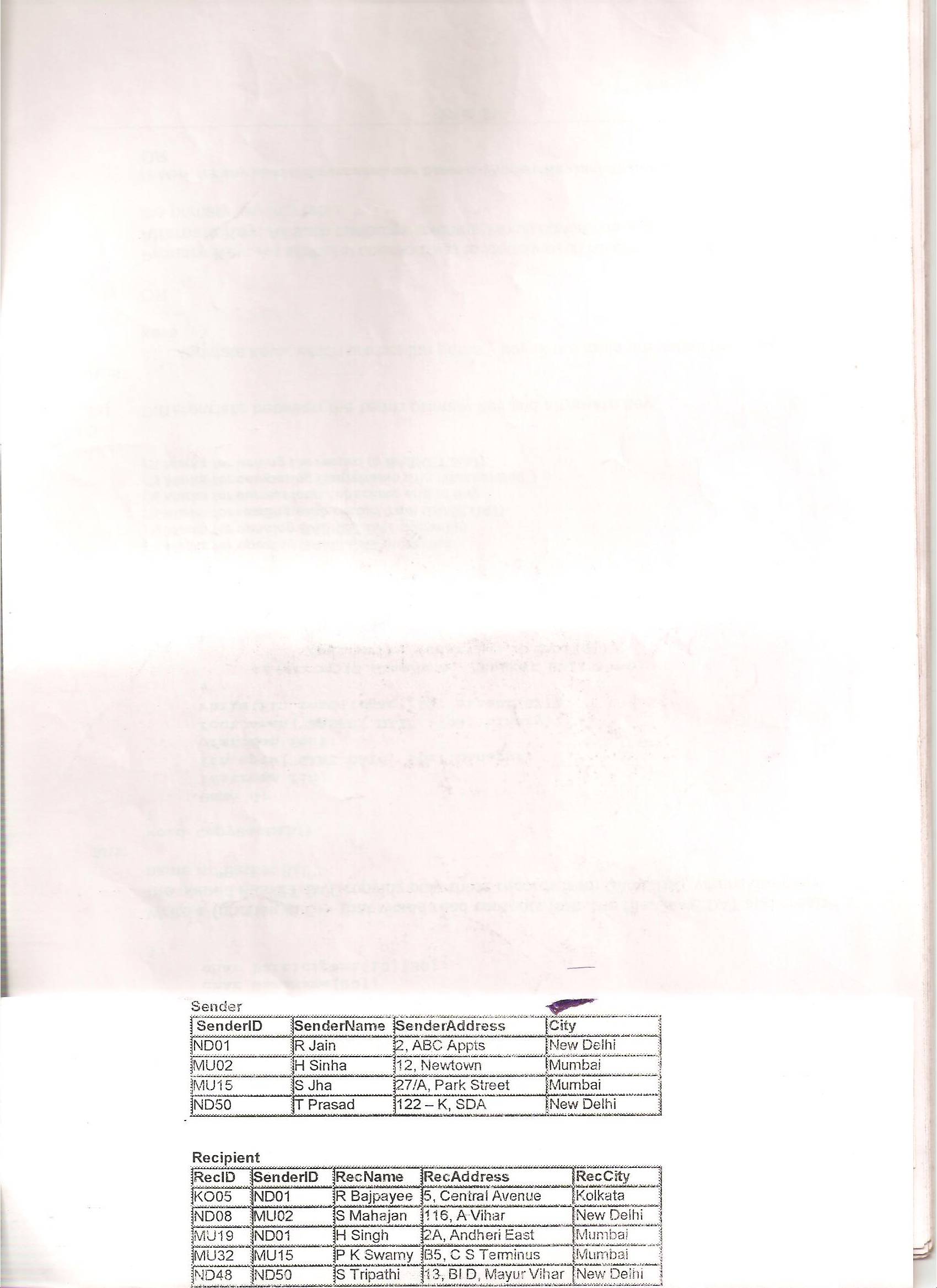 Write SQL commands for the following statements:	1.To display the names of all Senders from Mumbai.2. To display the RecIC, Sendername, SenderAddress, RecName, RecAddress for every Recipient.3. To display Recipient details in ascending order  ofRecName.4. To display number of Recipients from each city.5. Give the output of the following SQL queries:(1) SELECT DISTINCT SenderCity from Sender;(2) SELECT A.SenderName, B.RecName  From Sender A, Recipient B       Where A.SenderID = B.SenderID AND B.RecCity =’Mumbai’;(3) SELECT RecName, RecAddressFrom RecipientWhere RecCity NOT IN (‘Mumbai’, ‘Kolkata’);(4) SELECT RecID, RecName FROM Recipent Where SenderID=’MU02’ or SenderID=’ND50’;Q.12The Doc column of a table of a table Hospital is given below:Based on the information, find the output of the following queriesSELECT Doc from Hospital where doc like”%v”;      (b)SELECT Doc from Hospital where doc like”%e%”;Informatics Practices1. Prepare chapters:- i)   Computer Networkingii) MySQL Revision Touriii) Database Transactionsiv) More on SQL Grouping Records and Table joinsv) Tables and Integrity constraints2. Assignment AttachedQ.1 to Q.8 (hard copy) Q.9 to Q.11 (send it on computerholidayhomeworkrois@gmail.com)Computer Science AssignmentQ.1	What is MAC Address?Q.2	Write the advantages of using Unicode to represent text.Q.3	What do you understand by Primary Key? Give a suitable example of Primary Key from a table containing some meaningful data.Q.4Differentiate between the terms primary key, alternate, and foreign key.Q.5	What do you understand by the terms Primary Key and Degree and cardinality of a relation inRelational database?Q.6	 What are the differences between char and varchar in sql?Q.7	What is the difference between WHERE and HAVING clause?Q.8What is the difference between unique constraint and primary key constraint?Q.9	Consider the following tables STOCK and DEALERS and answer (b1) and (b2) parts of this question:Table: STOCKTable: DEALERSWrite SQL commands for the following statements:To display details of all Items in the Stock table in ascending order of StockDateTo display ItemNo and Item name of those items from Stock table whose UnitPrice is more than Rupees 10.To display the details of those items whose dealer code (Dcode) is 102 or Quantity in Stock (Qty) is more than 100 from the table Stock.Give the output of the following SQL queries:SELECT COUNT(DISTINCT Dcode) FROM Stock;SELECT Qty*UnitPrice FROM Stock WHERE ItemNo=5006; SELECT Item, Dname FROM Stock S, Dealers D WHERE S.Dcode=D.Dcode AND ItemNo=5004;.Q.10	Consider the following tables Consignor, Consignee and Consignment. Write SQL commands for the statements (i) to (iv) and give the outputs for SQL queries (v) to (viii).Write SQL commands for the following statements:	1.To display the names of all Senders from Mumbai.2. To display the RecIC, Sendername, SenderAddress, RecName, RecAddress for every Recipient.3. To display Recipient details in ascending order  ofRecName.5. Give the output of the following SQL queries:(1) SELECT DISTINCT SenderCity from Sender;(2) SELECT A.SenderName, B.RecName  From Sender A, Recipient B       Where A.SenderID = B.SenderID AND B.RecCity =’Mumbai’;(3) SELECT RecName, RecAddressFrom RecipientWhere RecCity NOT IN (‘Mumbai’, ‘Kolkata’);Q.11The Doc column of a table of a table Hospital is given below:Based on the information, find the output of the following queriesSELECT Doc from Hospital where doc like”%v”;      (b)SELECT Doc from Hospital where doc like”%e%”;SociologySociology Project File has to be done over the holidays. The following components should be completea) Cover page b) Index c) Acknowledgment d) Introduction (explaining the topic well) e) Statement of Purpose  f) Research Question or Hypothesis g) Methodology (definition of the method chosen, why the method is  appropriate for the topic given, advantages and disadvantages of the method) h) Presentation of secondary evidence such as news paper articles, magazine articles, and so onTopics for Project Work of SociologyLiabilityAmountAssetsAmountWorkmen Compensation Reserve60,000LiabilityAmountAssetsAmountInvestment Fluctuation Reser.30,000Investment (at cost)5,00,000ItemNoItemDcodeQtyUnitPriceStockDate5005Ball Pen 0.51021001631-Mar-105003Ball Pen 0.251021502001-Jan-105002Gel Pen Premium1011251414-Feb-105006Gel Pen Classic1012002201-Jan-095001Eraser Small102210519-Mar-095004Eraser Big102601012-Dec-095009Sharpener Classic103160823-Jan-09DcodeDname101Reliable Stationers103Classic Plastics102Clear DealsDocAvinashHariharamVinayakDeepakSanjeevItemNoItemDcodeQtyUnitPriceStockDate5005Ball Pen 0.51021001631-Mar-105003Ball Pen 0.251021502001-Jan-105002Gel Pen Premium1011251414-Feb-105006Gel Pen Classic1012002201-Jan-095001Eraser Small102210519-Mar-095004Eraser Big102601012-Dec-095009Sharpener Classic103160823-Jan-09DcodeDname101Reliable Stationers103Classic Plastics102Clear DealsDocAvinashHariharamVinayakDeepakSanjeevRoll No.TopicRoll No. Topic Roll No.Topic 1Balance between Work and Family8Family and Child Abuse - Violent punishments, Emotional Trauma, Neglect15Juvenile Delinquency and Corrective Measures2Public vs. Private Education9Sports and Politics3Crime - A Result of the Absence of Education10Cyber Bullying4Social media and cyber- crime11Media influences and Crime5Current Issues in the Education System12Sports as a part of Schooling:Good or Bad?6Adoption and Foster Parents13Influence of Sports on Culture and Society7The life of disabled people in India14Discipline and Safety in Educational Institutions